Обращение к родителям с разъяснением возможных правовых последствий нарушениями ими ПДД РФ, допущенных при сопровождении несовершеннолетнихБезопасность дорожного движения является одной из важных социально-экономических и демографических задач Российской Федерации         Основной причиной высокой аварийности на автомобильном транспорте является несоблюдение требований Правил дорожного движения Российской Федерации, утвержденных постановлением Совета Министров - Правительства Российской Федерации от 23.10.1993 N 1090 (далее – Правила).         Родители, приобретая своим детям, не имеющим водительских прав, мопеды и мотоциклы (скутеры), либо предоставляя возможность несовершеннолетним использования машины «прокатиться до магазина», либо просто потренироваться основам вождения, сознательно толкают их на нарушение Правил дорожного движения, к возможности совершения ими дорожно - транспортных происшествий, тем самым не заботясь об их жизни и здоровье. За нарушения Правил дорожного движения Российской Федерации, в зависимости от степени и формы вины, наличия и характера вредоносных последствий, может наступить административная, уголовная и гражданская ответственность. Субъект административных правонарушений в области дорожного движения (т.е. лицо, которое может их совершить) представлен далеко не  только водителями транспортных средств. Лицом, привлекаемым к ответственности за нарушение Правил, может быть, любое лицо их нарушившее (водитель, пешеход, пассажир, должностное лицо и др.). К уголовной или административной ответственности за нарушение Правил лицо может быть привлечено лишь по достижении к моменту его совершения шестнадцати лет.         Необходимо отметить, что помимо ответственности несовершеннолетних, совершивших правонарушение, возможно и наступление административной ответственности их родителей (законных представителей) за неисполнение или ненадлежащее исполнение родителями или иными законными представителями несовершеннолетних обязанностей по содержанию, воспитанию, защите прав интересов несовершеннолетних (ст. 5.35 КоАП РФ) в виде предупреждения либо штрафа в размере до пятисот рублей.         Выдержки из КоАП РФ:Статья 12.23. Нарушение правил перевозки людейч. 3. Нарушение требований к перевозке детей, установленных Правилами дорожного движения - штраф*3000 руб.ч. 4. Организованная перевозка группы детей автобусами, не соответствующими требованиям Правил организованной перевозки группы детей автобусами, либо водителем, не соответствующим требованиям указанных Правил, либо без договора фрахтования, если наличие такого документа предусмотрено указанными Правилами, либо без программы маршрута, либо без списка детей, либо без списка назначенных сопровождающих, предусмотренных указанными Правилами - штраф*для водителя –3000 руб.; для должностных лиц –25 000 руб.; для юридических лиц –100 000 руб.ч. 5. Нарушение требований к перевозке детей в ночное время, установленных Правилами организованной перевозки группы детей автобусами - штраф*для водителя 5000 руб. либо лишение права управления транспортными средствами на срок от четырех до шести месяцев; для должностных лиц –50 000 руб.; для юридических лиц –200 000 руб.ч. 6. Нарушение требований к перевозке детей, установленных Правилами организованной перевозки группы детей автобусами, за исключением случаев, предусмотренных ч. 4-5 настоящей статьи - штраф*для  должностных лиц –25 000 руб.; для юридических лиц –100 000 руб.Статья 12.29. Нарушение Правил дорожного движения пешеходом или иным лицом, участвующим в процессе дорожного движенияч. 1. Нарушение пешеходом или пассажиром транспортного средства Правил дорожного движения - предупреждение или штраф*500 руб.ч. 2. Нарушение Правил дорожного движения лицом, управляющим велосипедом, либо возчиком или другим лицом, непосредственно участвующим в процессе дорожного движения (за исключением водителя механического транспортного средства) – штраф *800 руб.ч. 3. Нарушение Правил дорожного движения лицами, указанными в части 2 настоящей статьи, совершенное в состоянии опьянения - штраф *1000 -1500 руб.Статья 12.30. Нарушение Правил дорожного движения пешеходом или иным участником дорожного движения, повлекшее создание помех в движении транспортных средств либо причинение легкого или средней тяжести вреда здоровью потерпевшегоч. 1. Нарушение Правил дорожного движения пешеходом, пассажиром транспортного средства или иным участником дорожного движения (за исключением водителя транспортного средства), повлекшее создание помех в движении транспортныхсредств - штраф*1000 руб.ч. 2. Нарушение Правил дорожного движения пешеходом, пассажиром транспортного средства или иным участником дорожного движения (за исключением водителя транспортного средства), повлекшее по неосторожности причинение легкого илисредней тяжести вреда здоровью потерпевшего-штраф*1000-1500 руб.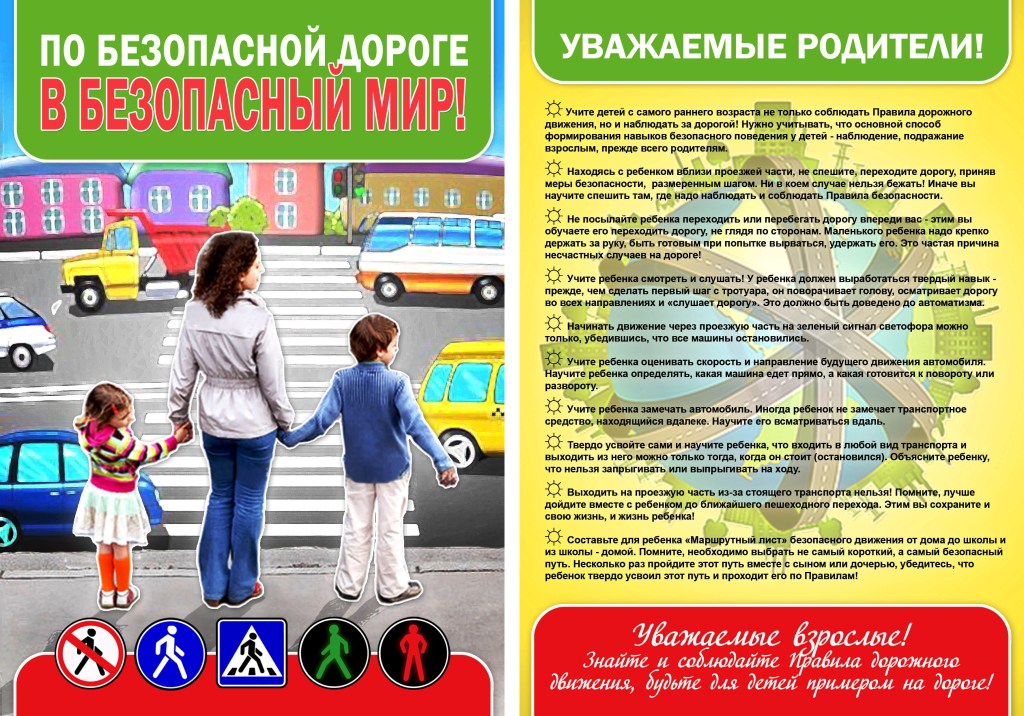 